                        Урок технологии в 1 классеТема: Работа с картоном и бумагой «Дорожные знаки».
Цель: Развитие творческих способностей и формирование эстетического                                                                      восприятия. Расширять представление детей о дорожных знаках. Воспитывать у детей чувство дисциплинированности,  добиваться, чтобы  соблюдение правил безопасного поведения на дороге стало для них привычкой.Оборудование:  Цветная бумага, картон, клей, ножницы, клеёнка, подставка         для кисточки, коробка для мусора, сигнальные карточки, игры : «Ты и дорога».                                                      Ход  урока:Организация класса.- Сесть по сигналу светофора.Сообщение темы и цели урока.
Сами не видят, а другим показывают (Дорожные знаки)Работа по теме. На дорогах много опасных мест. То рабочие разобрали мостовую и стали её чинить, то нужно подновить мост, а то проезжая часть покрылась льдом.  Да мало ли какие опасности могут подстерегать водителей и пешеходов в пути. Вот о таких опасных местах и предупреждают дорожные знаки-указатели. Весь год мы изучали правила дорожного движения, знакомились со знаками. 
(На доске знаки и под ними подписи)
«Знаки знать обязан всякий.
Назови-ка эти знаки».
Из трёх ответов наудите один, правильный. Ответ просигнальте.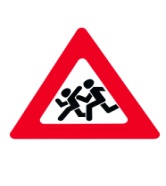 Осторожно, дети!Добро пожаловать в школу!        Детям проход воспрещён!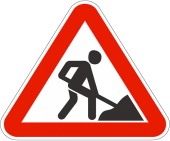 Копать запрещено!Не копайся, проезжай скорей!Дорожные работы.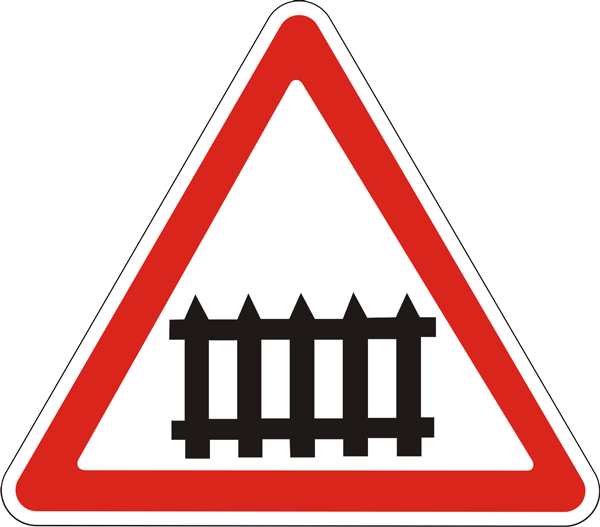 Пешеходный переход.Железнодорожный переезд со шлагбаумом.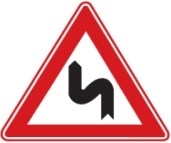 Осторожно, змеи!Опасный поворот.Мчись, как молния!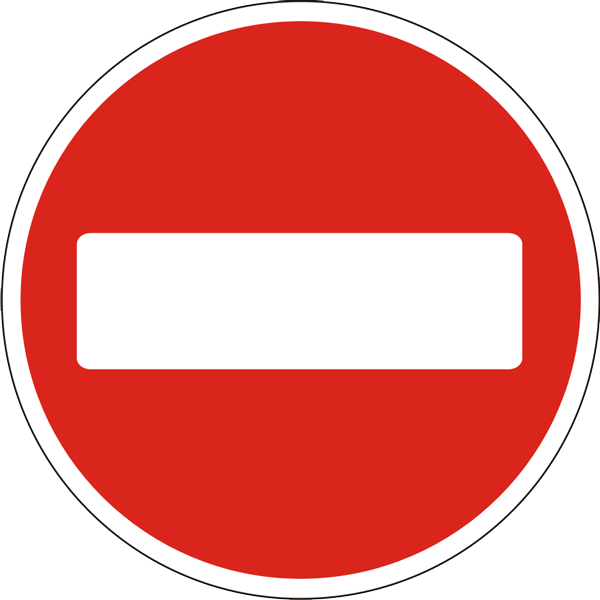 Место выгрузки кирпича.Въезд запрещён!Осторожно, летят кирпичи!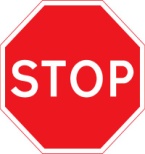 Стоянка автомобилей иностранных марок.Движение без остановки запрещено.Место сбора иностранных туристов.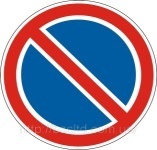 Стоянка запрещена.Мост через реку.Дорога идёт под уклон.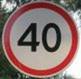 Сорок километров плохой дороги.За нарушение- штраф сорок рублей.Ограничение скорости-40 километров в час.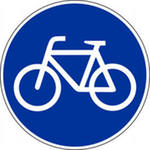  Велосипедное движение  запрещено.Велосипедная дорожка.Берегись велосипеда.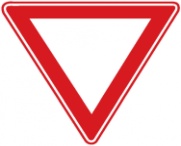 Уступите дорогу.Туман, ничего не видно.Дальше ехать некуда!2)  Сегодня мы сами изготовим дорожные знаки.
- Вы знаете, что все знаки делятся на  Запрещающие – круглые,  выкрашенные в белый цвет с красной каймой.Предупреждающие – треугольники белого цвета с красной каймой.Информационно-указательные – они помогают найти место для стоянки такси, место остановки автобуса, трамвая, пешеходный переход, подземный переход.Знаки сервиса – они помогают найти пункт питания, пункт первой медицинской помощи, телефон, автозаправочная станция.3) Физкультминутка.4) Вспомним правила рабочего человека.- Каждый работает за своим рабочим местом.- Прежде чем начать работу, приготовь рабочее место правильно.- Береги инструменты, правильно передавай ножницы соседу, экономь материалы, клей.- Всегда думай, как сделать работу лучше.- Кончил работу, убери рабочее место быстро и аккуратно.- Работать нужно быстро и  аккуратно.5) Ход работы:    1. Взяли лист красного картона, положили его обратной стороной, затем взяли шаблон и обвели его по шаблону, вырезали. Из белой бумаги обвели полоску бумаги. Приклеим её в центр.
     Какой знак получился? – Запрещающий - Въезд запрещён.   2.Взяли лист красного картона положили его обратной стороной, обвели шаблон треугольника - большого, затем взяли лист белой бумаги и обвели шаблон маленького треугольника, на чёрной бумаге обвели восклицательный знак. Всё вырезали, наклеили на красный картонный треугольник – белый, а на белый – восклицательный знак.     Какой знак получился? – Предупреждающий – Впереди опасность! Сбавь скорость.    3. берём картон синего цвета, обводим большой прямоугольник, на белой бумаге обводим маленький прямоугольник, на красной бумаге – две полоски. Всё вырезаем. Приклеиваем на синий прямоугольник – белый, а на белый – красные полоски в центр.     Что за знак? – Знак сервиса. Пункт первой медицинской помощи.Игра «Всадник»Едет богатырь по лесу, видит пред собой З дороги. По какой ехать? А на дереве - знаки. Помогите ему выбрать дорогу. Направо нельзя – въезд запрещён – коня потеряешь. Налево поедешь, сам погибнешь – больница. Остаётся прямо – там опасность, а он опасности не боится, готов встретить их и преодолеть. Ведь он знает привила дорожного движения, поэтому он будет очень внимательным и преодолеет все опасности.Итог урока:- Что нового узнали на уроке?Учились делать дорожные знаки своими руками.Узнали много нового о дорожных знаках.Надо соблюдать правила дорожного движения, чтобы не попасть под машину. Скоро лето, надо помнить эти знаки и соблюдать правила.